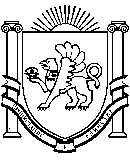 ВЕРХОРЕЧЕНСКИЙ СЕЛЬСКИЙ СОВЕТ БАХЧИСАРАЙСКОГО РАЙОНАРЕСПУБЛИКИ КРЫМ36 сессия 1 созыва РЕШЕНИЕ 344с. Верхоречье« 18 » декабря 2017 г.О признании утратившим силу решение 34 сессии Верхореченского сельского совета 1 созыва №326 от 02.11.2017 года «О внесении изменений в решение 7 сессии Верхореченского сельского совета 1 созыва №74/1 от 03.02.2015 года «О закреплении имущества на праве хозяйственного ведения за муниципальным унитарным предприятием «Верхоречье»В соответствии с Федеральным законом от 06 октября 2003 года № 131-ФЗ «Об общих принципах организации местного самоуправления в Российской Федерации, Уставом муниципального образования Верхореченское  сельское поселение Бахчисарайского района Республики Крым ВЕРХОРЕЧЕНСКИЙ СЕЛЬСКИЙ СОВЕТ РЕШИЛ:Признать утратившим силу решение 34 сессии Верхореченского сельского совета 1 созыва №326 от 02.11.2017 года «О внесении изменений в решение 7 сессии Верхореченского сельского совета 1 созыва №74/1 от 03.02.2015 года «О закреплении имущества на праве хозяйственного ведения за муниципальным унитарным предприятием «Верхоречье» Решение вступает в силу с момента подписания.Председатель Верхореченского сельского совета-Глава администрации Верхореченского сельского поселения			Акишева В.В.